Futsalový turnajDňa 6.9.2019 sa pri príležitosti Svetového týždňa športu uskutočnil Futsalový turnaj pre študentov gymnázia, bilingválneho gymnázia, ktorí mali spoločnú kategóriu, ako aj turnaj pre osemročné gymnázium. Úroveň bola vysoká a po veľmi napínavých zápasoch bolo konečné umiestnenie nasledovné: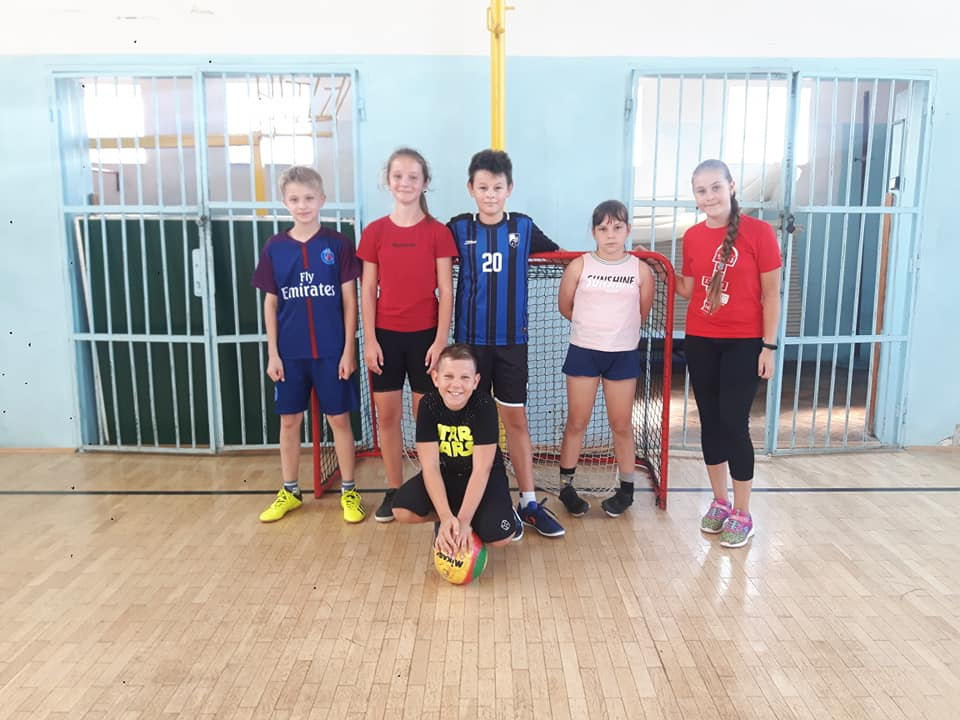 Osemročné gymnázium:1.miesto – IV.OA2.miesto – III. OA3.miesto – II. OAVšeobecné a bilingválne gymnázium:1.miesto – 3.AB2.miesto – 2.NB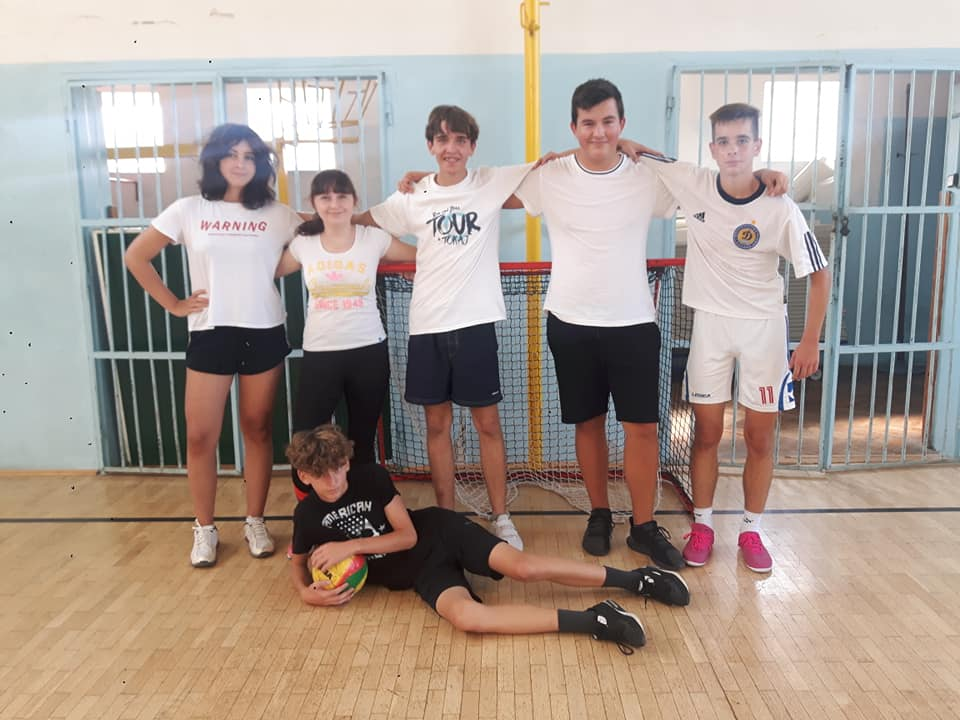 3.miesto – 5.NB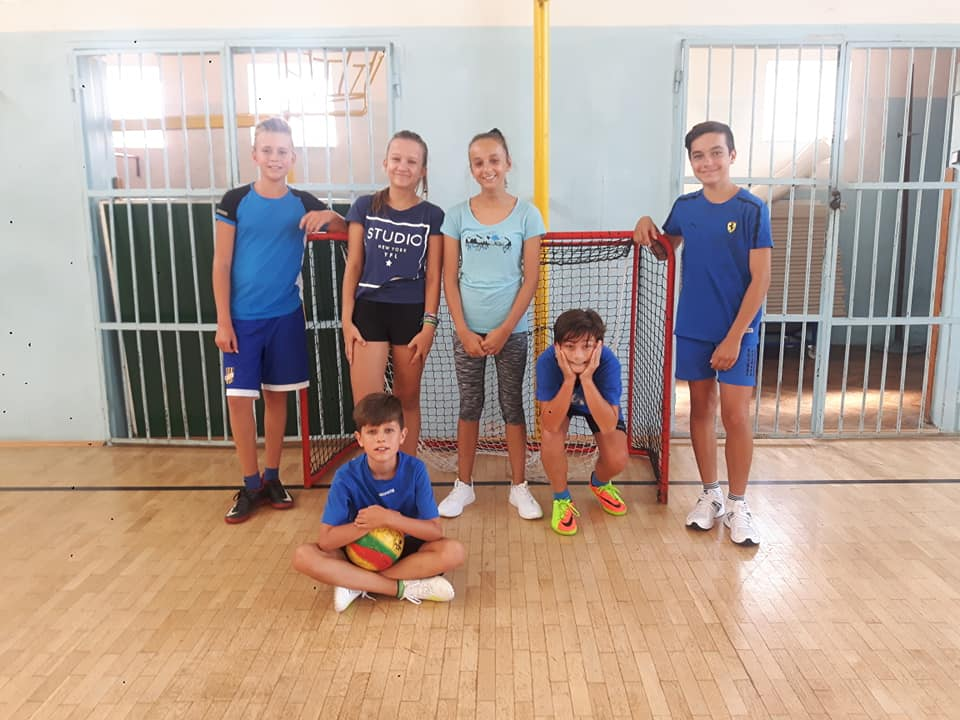 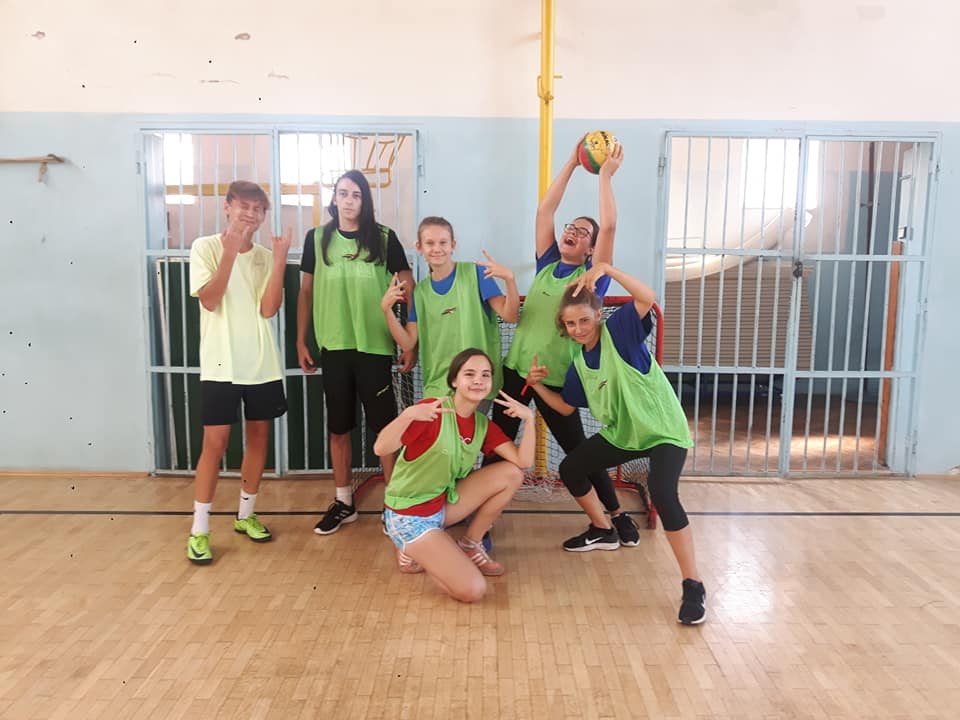 